АНКЕТА-ЗАЯВКАДостоверность представленных сведений гарантирую. В соответствии с требованиями Федерального закона от 27.07.2006 г. № 152-ФЗ «О персональных данных» я выражаю согласие на обработку и систематизацию персональных данных. ____________/__________________/                                                                                                                                                               подпись                          расшифровкаВ соответствии с требованиями Федерального закона от 27.07.2006 г. № 152-ФЗ «О персональных данных» я выражаю согласие АО «Агентство развития бизнеса и микрокредитная компания» (ИНН 2460030985, ОГРН: 1072460000370) на передачу своих персональных данных с целью получения заявленных услуг, а также информации об услугах, оказываемых АО «Агентство развития бизнеса и микрокредитная компания», посредством выше указанного номера телефона и e-mail адреса, а так же на обработку, систематизацию, уточнение (обновление, изменение), извлечение, хранение и использование персональных данных, содержащихся в настоящей анкете, с целью направления мне указанной выше информации, в том числе на передачу персональных данных третьим лицам, привлекаемым к исполнению указанных действий. Срок действия согласия: с даты, указанной в настоящей анкете, и по истечении 30 дней с момента получения отзыва согласия на обработку персональных данных. Для отзыва согласия необходимо подать заявление в письменной форме по месту нахождения АО «Агентство развития бизнеса и микрокредитная компания». Я подтверждаю, что все указанные в настоящей анкете данные (в том числе номер телефона и e-mail адрес) верные и я готов(а) нести все риски, связанные с указанием мной некорректных данных в настоящей анкете.____________/__________________/                                                                                                                                                             подпись                          расшифровка«___» _____________ 20__ г.М.П.Заполнению подлежат все строки, в случае отсутствия информации ставится прочерк.--------------------------------<*> Представленная информация не разглашается, не передается в проверяющие и контролирующие органы и будет использоваться только для расчета показателей эффективности деятельности инфраструктуры поддержки.ОБРАЗЕЦФирменный бланк компанииГенеральному директоруАО «Агентство развития бизнеса и микрокредитная компания»А.С. ГраматуновуСправка о среднесписочной численностиСреднесписочная численность работников общества с ограниченной ответственностью «_____________» на 01.01.2020 года составляет _____ человек, на дату обращения за получением услуги численность составила _________ человек. В 2020 году планирую (или не планирую) трудоустроить ____ сотрудника (ов).Приложение:- Сведения о среднесписочной численности работников (Форма по КНД 1110018) с подтверждением об отправке в УФНС.Директор ООО «_____________»       ___________________________/ФИО/                                                                    М.П.дата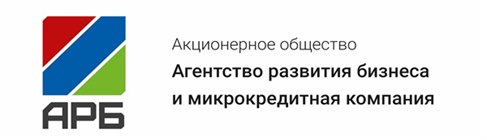 Генеральному директоруАО «Агентство развития бизнеса и микрокредитная компания»А.С. ГраматуновуНаименование организации /ФИО индивидуального предпринимателя(полное наименование)Дата и место государственной регистрации организации/Индивидуального предпринимателяИННОГРН (ОГНИП)Юридический (фактический) адрес организации/ Индивидуального предпринимателяОсновной вид деятельности (с указанием кода по ОКВЭД, с расшифровкой)Телефон, Е-mail, официальный сайт организации/Индивидуального предпринимателя (контактное лицо)Наименование должности руководителя, ФИО руководителяБанковские реквизиты организации/ Индивидуального предпринимателяНаименование услуги, оказанной Региональным центром поддержки предпринимательства – оставить нужноеОказание содействия в приведении продукции в соответствие с необходимыми требованиями (Лицензирование, Свидетельство о Государственной регистрации продукции (СГР), сертификация продукции, декларирование продукции, испытание образцов продукции, разработка Техничного условия (ТУ), разработка Стандарта организации (СТО), разработка плана НАССР, сертификация/инспекция субъекта МСП по международной системе менеджмента качества ISO 9001/НАССР)Оказание содействия в приведении продукции в соответствие с необходимыми требованиями (Лицензирование, Свидетельство о Государственной регистрации продукции (СГР), сертификация продукции, декларирование продукции, испытание образцов продукции, разработка Техничного условия (ТУ), разработка Стандарта организации (СТО), разработка плана НАССР, сертификация/инспекция субъекта МСП по международной системе менеджмента качества ISO 9001/НАССР)Оказание содействия в приведении продукции в соответствие с необходимыми требованиями (Лицензирование, Свидетельство о Государственной регистрации продукции (СГР), сертификация продукции, декларирование продукции, испытание образцов продукции, разработка Техничного условия (ТУ), разработка Стандарта организации (СТО), разработка плана НАССР, сертификация/инспекция субъекта МСП по международной системе менеджмента качества ISO 9001/НАССР)Наименование продукции (услуги)Ключевые показатели деятельности организации/Индивидуального предпринимателя:2019 год2020 год (на дату получения услуги)2021 год (планируемые)а) среднесписочная численность занятыхб) выручка от реализации товаров (работ, услуг), руб.